Supplementary Research Form
for In-Person Research that Does Not Include COVID-Related ContentAs UBC moves through a phased approach to re-starting research at UBC, the BREB’s review process has temporarily changed to account for the unique environment in which research is now taking place.  This form is designed to help researchers specify the risks and benefits of their proposed research specifically within the context of the COVID-19 pandemic. The present environment places additional burdens on some participant populations, and there is a potential for increased psychological, social, and physical risks because of this. This form must be signed by your department head or unit lead to signify that the in-person research is considered necessary to complete at this time rather than sometime in the future when the risks associated with COVID-19 have been reduced. A Safe Research Plan is also required for all in-person research, please submit this form to your department head for signature along with the Safe Research Plan (note, your department head is not required to sign-off on the Safe Research Plan but should be provided with it for reference). Your responses to the questions below will also help the research ethics board to better understand the design and intentions of the project. Please complete this form and attach to Box 9.7 Other Documents in your ethics application. For detailed guidance: Submitting Behavioural Applications during the COVID-19 restrictions.Select only one option: I am proposing to start new in-person research.  I am re-resubmitting in-person research that was conditionally approved during the campus wide curtailment of research, so that I can begin my research.  I am submitting an amendment to an approved research project to start or restart an in-person aspect of a study.Ethics ID # Please answer the following questions.Why is it important that the in-person research be conducted now rather than later? For example, is it considered beneficial to participants and/or is it urgent that the research be conducted as soon as possible due to research or researcher factors such as the researcher is graduating?How does the COVID-19 pandemic change the baseline of your research? For example, would your research results be different if collected during a non-pandemic era? If so, how will you account for this difference in your research design?  Check all that apply and include an explanation for each. Conducting this research during the COVID-19 pandemic will: Benefit research participants. E.g., improve the quality of a therapeutic program or give participants access to benefits such as care, material goods, and supports Benefit society or an identifiable community. E.g. influence change in policy Benefit the academic/research community. E.g. fill a gap in available data Benefit the researcher. E.g. allow the researcher to graduate on-time or fulfill the requirements of a program What additional risks will be incurred by participants as a result of the COVID-19 context? If you believe there are no additional risks, please explain why. If there are additional COVID-related risks, please justify the need to conduct this research. Ensure a Safe Research Plan is attached to your ethics application that deals with the communicability of the virus. Department Head or Unit Lead Signature The signature on this page confirms that the UBC Department considers the described research important and necessary to conduct at this time or that the risks related to the COVID-19 pandemic have been satisfactorily mitigated. Please see the Guide for Assessing Benefit and Urgency for examples of factors to consider when making this decision. If this research is happening on campus, the signature below also signifies that the research spaces/facilities required for this work may be accessed as per the relevant Faculty research resumption prioritization process. The research ethics board reserves all final decision making around whether a study should ultimately be conducted based on the TCPS2 (2018) and UBC Policies around research ethics as per its normal process.* To sign this form electronically, save as a PDF and use the signature icon in the Acrobat ribbon to enter your signature. 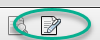 DepartmentDepartment Head or Unit Lead NameDepartment Head or Unit Lead Signature *Date: